О представлении гражданами, претендующими на замещение должностей муниципальной службы, и муниципальными служащими администрации Яранского района сведений о доходах, расходах, об имуществе и обязательствах имущественного характераВ соответствии с Федеральным законом от 25.12.2008 № 273-ФЗ                            «О противодействии коррупции», Указом Президента Российской Федерации от 23.06.2014 № 460 «Об утверждении формы справки о доходах, расходах, об имуществе и обязательствах имущественного характера и внесении изменений в некоторые акты Президента Российской Федерации», Законом Кировской области от 08.10.2007 № 171-ЗО                                «О муниципальной службе в Кировской области» администрация Яранского района области ПОСТАНОВЛЯЕТ:1. Утвердить Положение о представлении гражданами, претендующими на замещение должностей муниципальной службы, и муниципальными служащими администрации Яранского района сведений о доходах, расходах, об имуществе и обязательствах имущественного характера согласно приложению.2. Установить, что сведения о доходах, расходах, об имуществе и обязательствах имущественного характера представляются гражданами, претендующими на замещение должностей муниципальной службы в администрации Яранского района, и муниципальными служащими администрации Яранского района по утвержденной Президентом Российской Федерации форме справки, заполняемой с использованием специального программного обеспечения «Справки БК».3. Признать утратившими силу постановления администрации Яранского района:3.1. От 03.02.2012 № 108 «О представлении гражданами, претендующими на замещение должностей муниципальной службы муниципального образования Яранский муниципальный район Кировской области, муниципальными служащими Яранского района сведений о доходах, расходах, об имуществе и обязательствах имущественного характера».3.2. От 25.10.2018 № 536 «О внесении изменений в постановление администрации Яранского муниципального района Кировской области от 03.02.2012 № 108».3.3. От 14.05.2019 № 284 «О внесении изменений в постановление администрации Яранского муниципального района Кировской области от 03.02.2012 № 108».3.4. От 24.03.2020 № 137 «О внесении изменений в постановление администрации Яранского муниципального района Кировской области от 03.02.2012 № 108».4. Контроль за исполнением настоящего постановления возложить на заведующего отделом организационной и кадровой работы Звереву А.В.5. Настоящее постановление вступает в силу с момента его официального опубликования.Заместитель главыадминистрации района,начальник финансового управленияадминистрации района                         Л.В. БеляеваПоложение о представлении гражданами, претендующими на замещение должностей муниципальной службы, и муниципальными служащими администрации Яранского района  сведений о доходах, расходах, об имуществе и обязательствах имущественного характера 1. Положением о представлении гражданами, претендующими на замещение должностей муниципальной службы, и муниципальными служащими администрации Яранского района сведений о доходах, расходах, об имуществе и обязательствах имущественного характера (далее - Положение) определяется порядок представления гражданами, претендующими на замещение должностей муниципальной службы в администрации  Яранского района, сведений о полученных ими доходах, об имуществе, принадлежащем им на праве собственности,  и об их обязательствах имущественного характера, а также сведений о доходахсвоих супруги (супруга) и несовершеннолетних детей, об имуществе, принадлежащем им на праве собственности, и об их обязательствах имущественного характера и порядок представления  муниципальными служащими администрации Яранского района (далее – муниципальный служащий), сведений о полученных ими доходах, расходах, об имуществе, принадлежащем  им на праве собственности, и об их обязательствах имущественного характера, а также сведений о доходах, расходах своих супруги (супруга) и несовершеннолетних детей, об имуществе, принадлежащем им на праве собственности, и об их обязательствах имущественного характера.2. Обязанность представлять сведения о своих доходах, об имуществе и обязательствах имущественного характера, а также сведения о доходах, об имуществе и обязательствах имущественного характера своих супруги (супруга) и несовершеннолетних детей в соответствии с законодательством возлагается на: гражданина, претендующего на замещение должности муниципальной службы в администрации Яранского  района (далее – гражданин);муниципального служащего, замещавшего по состоянию на                             31 декабря отчетного года должность муниципальной службы, включенную  в перечень должностей муниципальной службы в администрации Яранского района, при назначении на которые граждане  и при  замещении которых муниципальные служащие обязаны предоставлять сведения о своих доходах, об имуществе и обязательствах имущественного характера, а также сведения о доходах, об имуществе и обязательствах имущественного характера своих супруги (супруга) и несовершеннолетних детей (далее – перечень), утвержденный правовым актом администрации Яранского района;муниципального служащего, замещающего должность муниципальной службы, не предусмотренную перечнем, и претендующего на замещение должности муниципальной службы, предусмотренной этим перечнем (далее - кандидат на должность, предусмотренную перечнем).3. Гражданин при поступлении на  муниципальную службу представляет по утвержденной Президентом Российской Федерации форме справки, заполняемой с использованием специального программного обеспечения «Справки БК», размещенного    на официальном    сайте Президента    Российской  Федерации, ссылка    на    который    также размещается    на    официальном    сайте    федеральной    государственной информационной    системы в области    государственной    службы    в информационно-телекоммуникационной сети «Интернет»:3.1. Сведения о своих доходах, полученных от всех источников (включая доходы по прежнему месту работы или месту замещения выборной должности, пенсии, пособия, иные выплаты) за календарный год, предшествующий году подачи документов для замещения должности муниципальной службы, а также сведения об имуществе, принадлежащем ему на праве собственности, и о своих обязательствах имущественного характера по состоянию на первое число месяца, предшествующего месяцу подачи документов для замещения должности муниципальной службы (на отчетную дату).3.2. Сведения о доходах своих супруги (супруга) и несовершеннолетних детей, полученных от всех источников (включая заработную плату, пенсии, пособия, иные выплаты) за календарный год, предшествующий году подачи гражданином документов для замещения должности муниципальной службы, а также сведения об имуществе, принадлежащем им на праве собственности, и об их обязательствах имущественного характера по состоянию на первое число месяца, предшествующего месяцу подачи гражданином документов для замещения должности муниципальной службы (на отчетную дату).4. Муниципальный служащий представляет ежегодно, не позднее 30 апреля года, следующего за отчетным, по утвержденной Президентом Российской Федерации форме справки, заполняемой с использованием специального программного обеспечения «Справки БК», размещенного    на официальном    сайте Президента    Российской  Федерации, ссылка    на    который    также размещается    на    официальном    сайте    федеральной    государственной информационной    системы в области    государственной    службы    в информационно-телекоммуникационной сети «Интернет»:4.1. Сведения о своих доходах, полученных за отчетный период (с 1 января по 31 декабря) от всех источников (включая денежное содержание, пенсии, пособия, иные выплаты), а также сведения об имуществе, принадлежащем ему на праве собственности, и о своих обязательствах имущественного характера по состоянию на конец отчетного периода.4.2. Сведения о доходах своих супруги (супруга) и несовершеннолетних детей, полученных за отчетный период (с 1 января по 31 декабря) от всех источников (включая заработную плату, пенсии, пособия, иные выплаты), а также сведения об имуществе, принадлежащем им на праве собственности, и об их обязательствах имущественного характера по состоянию на конец отчетного периода.4.3. Сведения о своих расходах, а также о расходах своих супруги (супруга) и несовершеннолетних детей по каждой сделке по приобретению земельного участка, другого объекта недвижимости, транспортного средства, ценных бумаг (долей участия, паев в уставных (складочных) капиталах организаций) цифровых финансовых активов, цифровой валюты, совершенной им, его супругой (супругом) и (или) несовершеннолетними детьми в течение календарного года, предшествующего году представления сведений (далее - отчетный период), если общая сумма таких сделок превышает общий доход данного лица и его супруги (супруга) за три последних года, предшествующих отчетному периоду, и об источниках получения средств, за счет которых совершены эти сделки.5. Кандидат на должность, предусмотренную перечнем, при назначении на должность муниципальной службы, предусмотренную перечнем, представляет сведения о доходах, об имуществе и обязательствах имущественного характера в соответствии с пунктом 3 настоящего Положения.6. Сведения о доходах, расходах, об имуществе и обязательствах имущественного характера представляются в отдел организационной и кадровой работы администрации района (далее – кадровая служба)7. Использование сведений о доходах, об имуществе и обязательствах имущественного характера, представляемых гражданином, претендующим на замещение должностей муниципальной службы, сведений о доходах, расходах, об имуществе и обязательствах имущественного характера, представляемых муниципальным служащим, для установления либо определения его платежеспособности и платежеспособности его супруги (супруга) и несовершеннолетних детей, для сбора в прямой или косвенной форме пожертвований (взносов) в фонды общественных объединений либо религиозных или иных организаций, а также в пользу физических лиц не допускается.8. В случае если гражданин, кандидат на должность, предусмотренную перечнем, обнаружили, что в представленных ими в кадровую службу сведениях о доходах, об имуществе и обязательствах имущественного характера не отражены или не полностью отражены какие-либо сведения, либо имеются ошибки, он вправе представить уточненные сведения в порядке, установленном настоящим Положением.В случае если муниципальный служащий обнаружил, что в представленных им в кадровую службу сведениях о доходах, расходах, об имуществе и обязательствах имущественного характера не отражены или не полностью отражены какие-либо сведения либо имеются ошибки, он вправе представить уточненные сведения в порядке, установленном настоящим Положением.Муниципальный служащий может представить уточненные сведения в течение одного месяца после окончания срока, указанного в пункте 4 настоящего Положения. Гражданин может представить уточненные сведения в течение одного месяца со дня представления сведений в соответствии с пунктом 3 настоящего Положения. Кандидат на должность, предусмотренную перечнем, может представить уточненные сведения в течение одного месяца со дня представления сведений в соответствии с пунктом 5 настоящего Положения.9. В случае непредставления по объективным причинам муниципальным служащим сведений о доходах, расходах, об имуществе и обязательствах имущественного характера своих супруги (супруга) и несовершеннолетних детей данный факт подлежит рассмотрению на комиссии по соблюдению требований к служебному поведению муниципальных служащих администрации Яранского района и урегулированию конфликта интересов.10. В случае непредставления или представления заведомо ложных сведений о доходах, об имуществе и обязательствах имущественного характера гражданин, кандидат на должность, предусмотренную перечнем, не могут быть назначены на должность муниципальной службы.В случае непредставления или представления заведомо ложных сведений о доходах, расходах, об имуществе и обязательствах имущественного характера муниципальный  служащий освобождается от должности муниципальной службы или подвергается иным видам дисциплинарной ответственности в соответствии с законодательством Российской Федерации.11. Проверка достоверности и полноты сведений о доходах, об имуществе и обязательствах имущественного характера, представленных в соответствии с настоящим Положением гражданином или кандидатом на должность, предусмотренную перечнем, сведений о доходах, расходах, об имуществе и обязательствах имущественного характера, представленных в соответствии с настоящим Положением  муниципальным служащим, осуществляется в соответствии с законодательством Российской Федерации.12. Сведения о доходах, об имуществе и обязательствах имущественного характера, представляемые гражданином или кандидатом на должность, предусмотренную перечнем, сведения о доходах, расходах, об имуществе и обязательствах имущественного характера представляемые муниципальными служащими, относятся к информации ограниченного доступа.Сведения о доходах, об имуществе и обязательствах имущественного характера, представляемые  в соответствии с настоящим Положением гражданином, в случае непоступления данного гражданина на муниципальную службу в дальнейшем не могут быть использованы и подлежат уничтожению.Сведения о доходах, об имуществе и обязательствах имущественного характера, представляемые в соответствии с настоящим Положением гражданами, сведения о доходах, расходах, об имуществе и обязательствах имущественного характера, представляемые в соответствии с настоящим Положением муниципальными служащими, отнесенные федеральным законом к сведениям, составляющим государственную тайну, подлежат защите в соответствии с законодательством Российской Федерации о государственной тайне.13. Муниципальные служащие, в должностные обязанности которых входит работа со сведениями о доходах, расходах, об имуществе и обязательствах имущественного характера, виновные в их разглашении или использовании в целях, не предусмотренных законодательством Российской Федерации, несут ответственность в соответствии с законодательством Российской Федерации.14. Сведения о доходах, об имуществе и обязательствах имущественного характера, представленные в соответствии с настоящим Положением гражданином или кандидатом на должность, предусмотренную перечнем, а также сведения о доходах, расходах, об имуществе и обязательствах имущественного характера, представляемые муниципальным служащим ежегодно, и информация о результатах проверки достоверности и полноты этих сведений приобщаются к личному делу муниципального служащего. Указанные сведения также могут храниться в электронном виде.В случае если гражданин или кандидат на должность, предусмотренную перечнем, представившие в кадровую службу,  справку о своих доходах, об имуществе и обязательствах имущественного характера, а также справки о доходах, об имуществе и обязательствах имущественного характера своих супруги (супруга) и несовершеннолетних детей, не был назначен на должность муниципальной службы, такие справки возвращаются указанным лицам по их письменному заявлению вместе с другими документами. 15. Сведения о доходах, расходах, об имуществе и обязательствах имущественного характера муниципального служащего, его супруги (супруга) и несовершеннолетних детей в соответствии с Порядком размещения сведений о доходах, расходах, об имуществе и обязательствах имущественного характера муниципальных служащих  администрации Яранского  района и членов их семей на официальном сайте органов местного самоуправления Яранского района и представлений этих сведений средствам массовой информации для опубликования, размещаются на официальном сайте органов местного самоуправления Яранского района в информационно-коммуникационной сети «Интернет» (далее - официальный сайт), а в  случае отсутствия этих сведений на официальном сайте представляются общероссийским средствам массовой информации для опубликования по их запросам._______________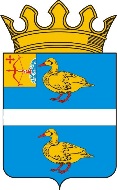 ПриложениеУТВЕРЖДЕНОпостановлением администрации Яранского муниципального районаКировской областиот 08.07.2022   № 260